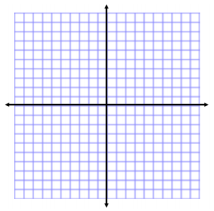 SPECIAL FUNCTIONSSPECIAL FUNCTIONS